DDI Example of Use: [Aggregate Data]Contributors:Business CaseDDI-Views needs to be able to describe “aggregate files” also known as “Ncubes”. In this example, using the Australian Election Study 2013 data, unweighted statistics on the variable G1AGE were computed for all combinations of the variables A4 and STATE (see the SQL query below).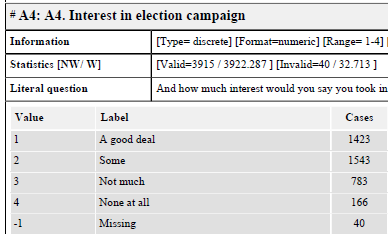 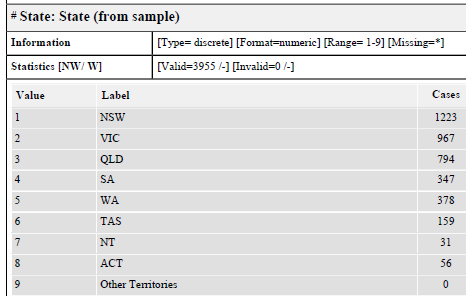 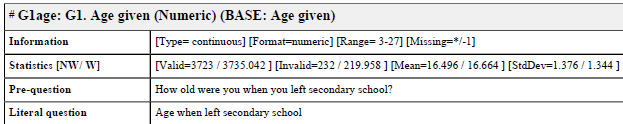 Data PreparationThe following SAS program was used to prepare the data from the aes_2013_01259.csv file:libname Friday "C:\DDRIVE\projects\various\Dagstuhl\2016\week2\DataDescriptionExamples\DataDescriptionExamples\Friday";PROC IMPORT OUT= WORK.AESwhole             DATAFILE= "C:\DDRIVE\projects\various\Dagstuhl\2016\week2\DataDescriptionExamples\DataDescriptionExamples\Friday\aes_2013_01259.csv"             DBMS=CSV REPLACE;     GETNAMES=YES;     DATAROW=2; RUN;data Friday.aes_2013_01259SubsetF;set work.AESwhole;keep DivisNum UniqueID DateComp State Division A4 G1Age XG5 Weight PartyABY SwingN;run;proc sql;  create table Friday.AES_Agregate as   select A4, State, mean(G1Age) as MeanG1Age, Min(G1Age) as MinG1Age, Max(G1Age) as MaxG1Age, count(*) as N   from  Friday.aes_2013_01259SubsetF   group by a4, State;quit;PROC EXPORT DATA= FRIDAY.Aes_agregate             OUTFILE= "C:\DDRIVE\projects\various\Dagstuhl\2016\week2\DataDescriptionExamples\DataDescriptionExamples\Friday\AESaggregate.csv"             DBMS=CSV REPLACE;     PUTNAMES=YES;RUN;Relevant Objects from the ModelMinimum Description SetExamples – Object InstancesThe resulting CSV file is:A4,State,MeanG1Age,MinG1Age,MaxG1Age,N-1,1,16.875,15,18,8-1,2,12.470588235,-1,19,17-1,3,13.666666667,-1,20,6-1,4,10.333333333,-1,17,3-1,5,16,15,17,4-1,6,16,15,17,21,1,16.085106383,-1,20,4701,2,16.084142395,-1,20,3091,3,15.083870968,-1,19,3101,4,16.0546875,-1,19,1281,5,15.603773585,-1,23,1061,6,15.967741935,-1,18,621,7,17.3,16,19,101,8,16.214285714,-1,18,282,1,15.665217391,-1,19,4602,2,16.012345679,-1,25,4052,3,14.838283828,-1,19,3032,4,15.464,-1,21,1252,5,15.932098765,-1,19,1622,6,15.3,-1,19,602,7,16.7,13,20,102,8,15,-1,18,183,1,14.864197531,-1,27,2433,2,15.706806283,-1,22,1913,3,14.832116788,-1,19,1373,4,15.328947368,-1,19,763,5,14.471910112,-1,19,893,6,15.333333333,-1,18,273,7,13.1,-1,18,103,8,16.6,15,18,104,1,14.428571429,-1,18,424,2,13.711111111,-1,19,454,3,12.289473684,-1,19,384,4,12.8,-1,18,154,5,13.823529412,-1,19,174,6,11.875,-1,18,84,7,17,17,17,1File-Level Metadata:Relationship to Other Standards/Vocabularies[Describe any useful relationships with other models/standards/namespaces as appropriate, and at a fine level of detail if appropriate.]XML Example[Provide an example of the DDI 4 XML binding for the appropriate part of the model]Adherence to Design Principles[Look at the DDI 4 Design Principles and indicate rationale/discuss each in light of this example.]ItemDDI 4 ConstructNotesVariable nameInstanceVariable.nameVariable labelInstanceVariable.displayLabelVariable typeInstanceVariable.hasIntendedDataTypeVariable value formatValueMapping.physicalDataTypeVariable value rangeInstanceVariable.takesSubstantiveValuesFrom.DescribedValueDomain.minimumValueInclusive/minimumValueExclusive/maximumValueInclusive/maximumValueExclusiveBroken? Could be modeled as a class which allows for repeating segments within a range. Could change the SubstantiveValueDomain.DescribedValueDomain cardinality to 0..n 0..n. Same for SentinelValueDomainMissing valueInstanceVariable.SentinelValueDomainStatisticsNot in the model, other than the StatisticalSummary class in the “Keep” packageNot needed for minimum descriptorCode schemeInstanceVariable.SubstantiveValueDomain (CodeList, StatisticalClassification, etc.)Sequence of variablesCubeLayout.PhysicalLayoutOrder.PhysicalLayoutOrderedPair.ValueMappingPairwise ordering of Variables - transitiveFile nameNeed to add – do we have a class representing the physical file? A DataStore is a logical construct (which oh by the way has a character set property – move to a class representing the physical instance?)File 1st line variable namesCubeLayout.hasHeader/headerRowCountCSVW has both, even though somewhat duplicativeDelimiterCubeLayout.delimiter/isDelimitedFile encodingCubeLayout.encodingEnd-of-line characterCubeLayout.lineTerminatorCubeLayout.hasHeader/headerRowCountCubeLayout.PhysicalLayoutOrder.PhysicalLayoutOrderedPair.source/target.ValueMapping.formatsInstanceVariableViewPointViewPoint contains IdentifierRole MeasureRole, and AttributeRoleIdentifierRoleDelineates which variables describe dimensions in the cubeMeasaureRoleIdentifies which variables serve as measures in each cell of the cubeAttributeRoleIdentifies which variables, if any, serve as attributes of the Cell.DDI 4 ConstructValuesNeed to add – do we have a class representing the physical file? A DataStore is a logical construct (which oh by the way has a character set property – move to a class representing the physical instance?)CubeLayout.hasHeader/headerRowCounthasHeader = “true”/headerRowCount = 1CubeLayout.delimiter/isDelimitedDelimiter = “,”/isDelimited=”true”CubeLayout.quoteCharacterNot applicableCubeLayout.escapeCharacterNot applicableCubeLayout.encodingASCIICubeLayout.lineTerminator\n (line feed)CodeList.contains.CodeItem.contains.Code[Not in XML – we have a serious problem here. Model is way too deep. Simplify to agree with the pattern.]CodeList.contains.CodeItem.contains.Code.denotes.Category.descriptiveText.content[Category should be a specialization of Concept]Note: Signifier is abstract and cannot be used directly as a datatype. Fix where needed.]IdentifierRole/InstanceVariable – A4IdentifierRole/InstanceVariable – StateMeasureRole/InstanceVariable - MeanG1AgeMeasureRole/InstanceVariable - MinG1Age MeasureRole/InstanceVariable - MaxG1AgeMeasureRole/InstanceVariable -  N